دانلود نمونه سوالات فلسفه 2 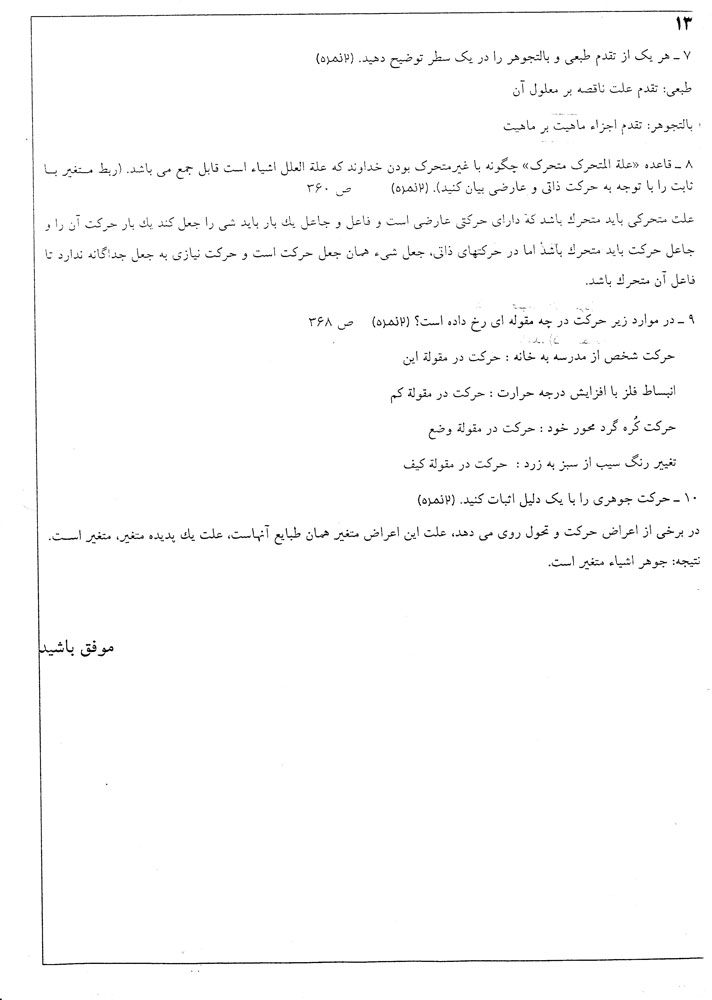 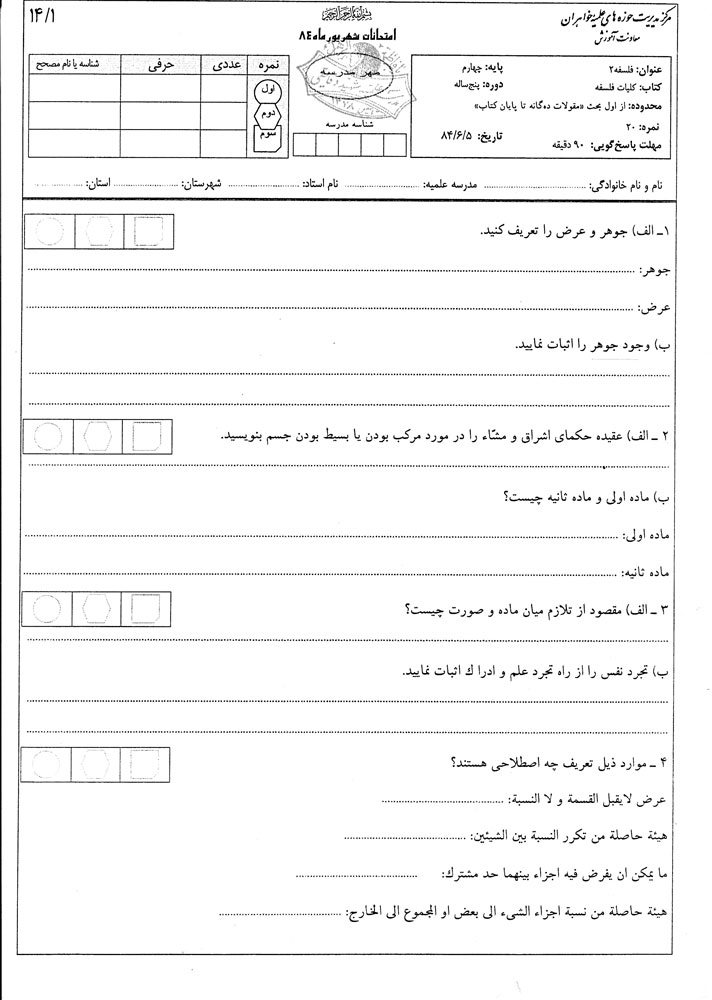 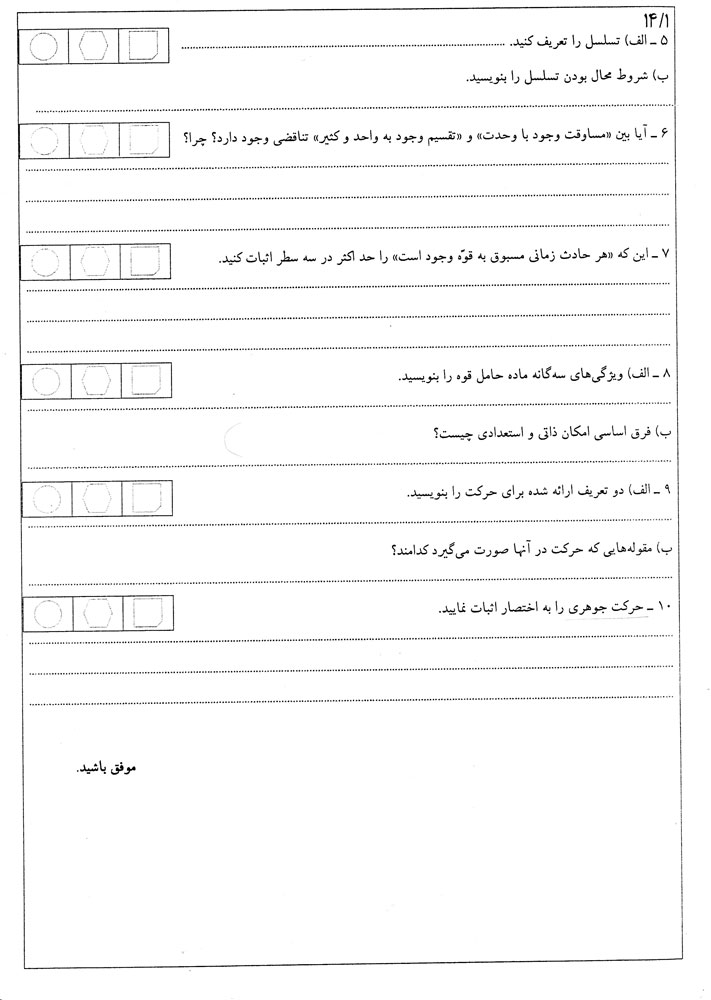 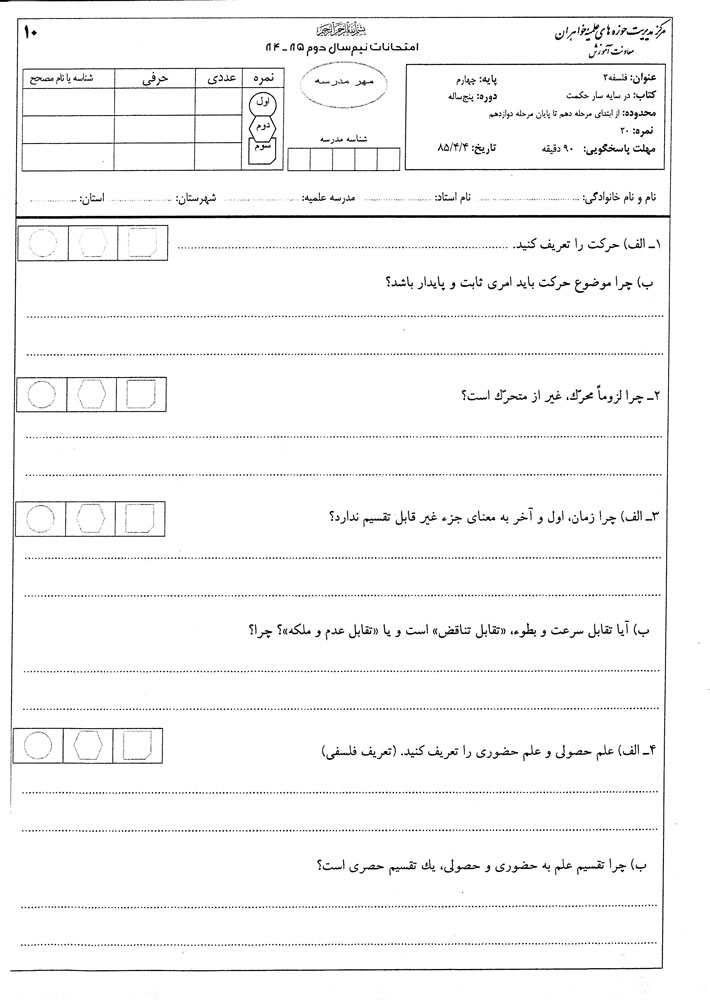 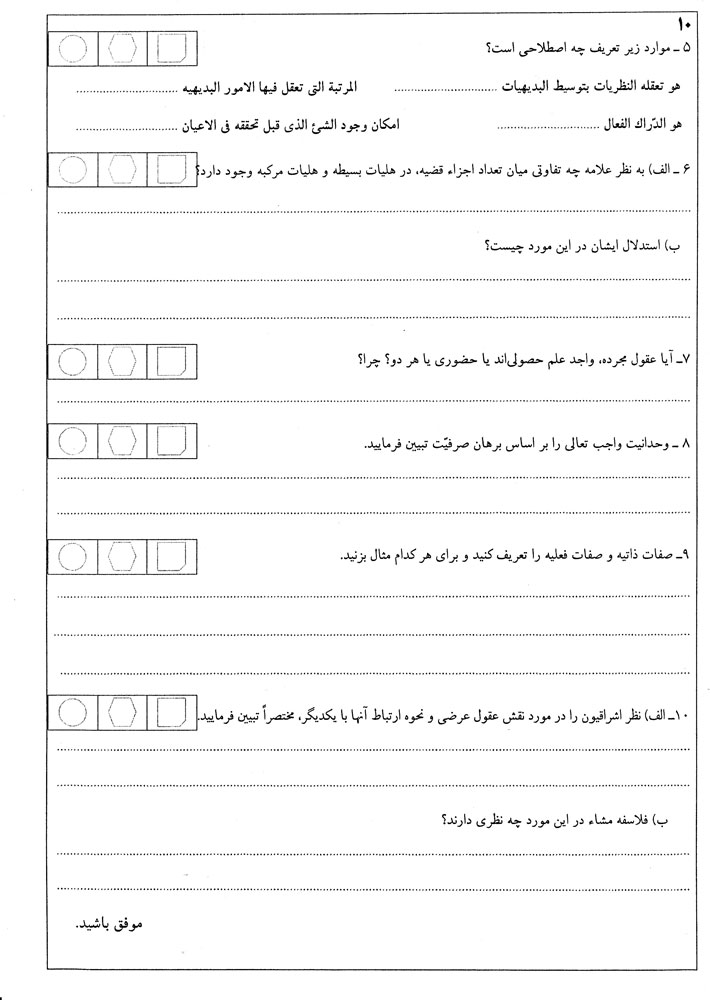 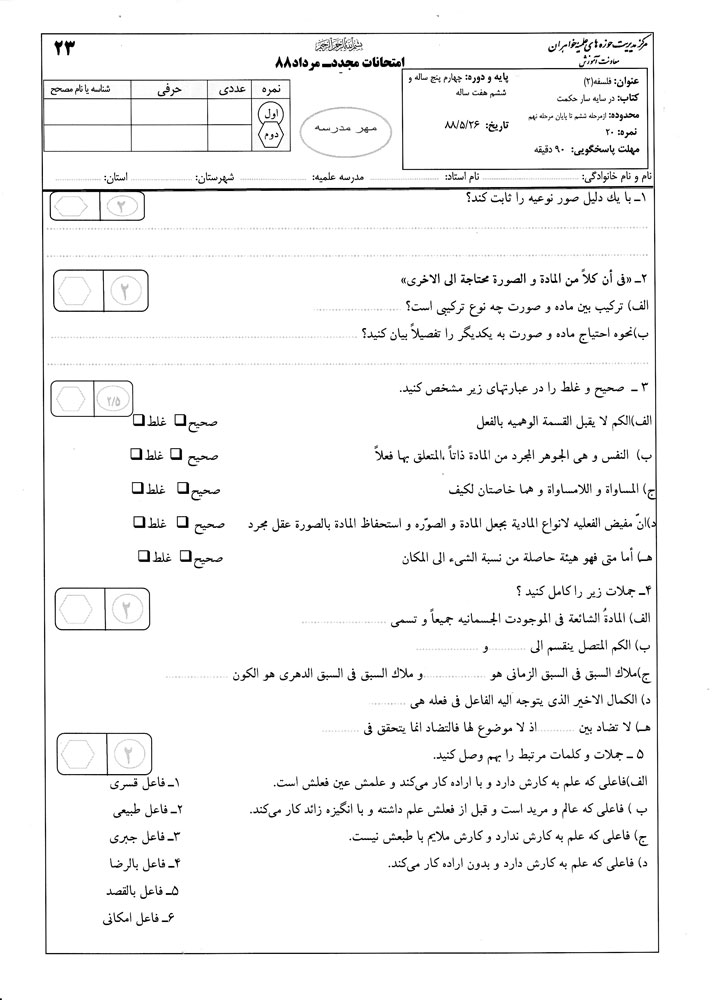 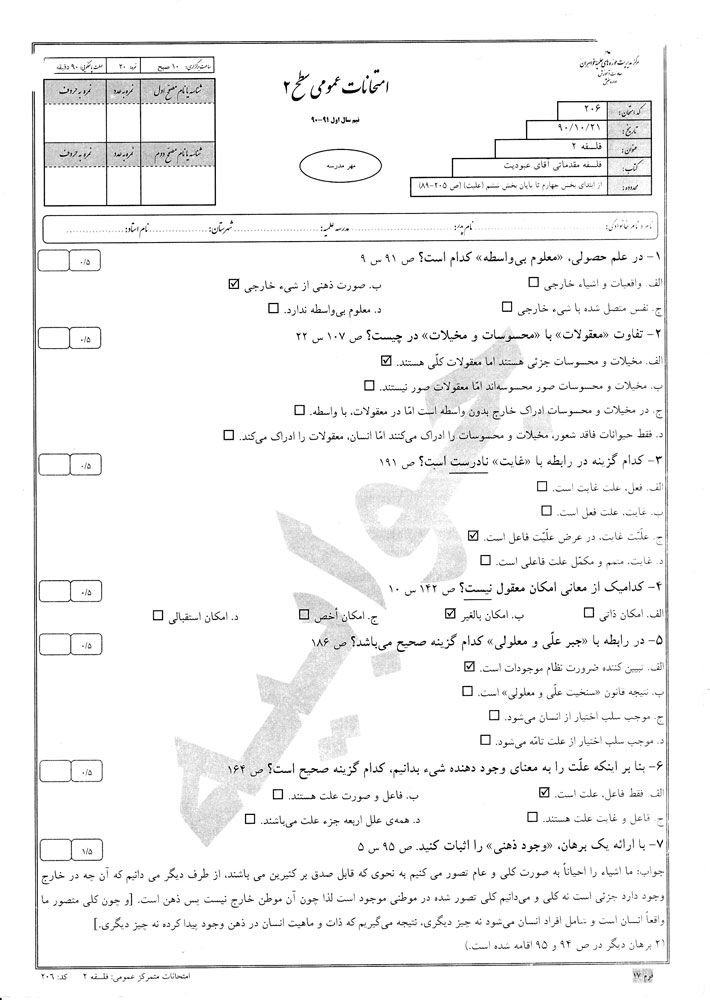 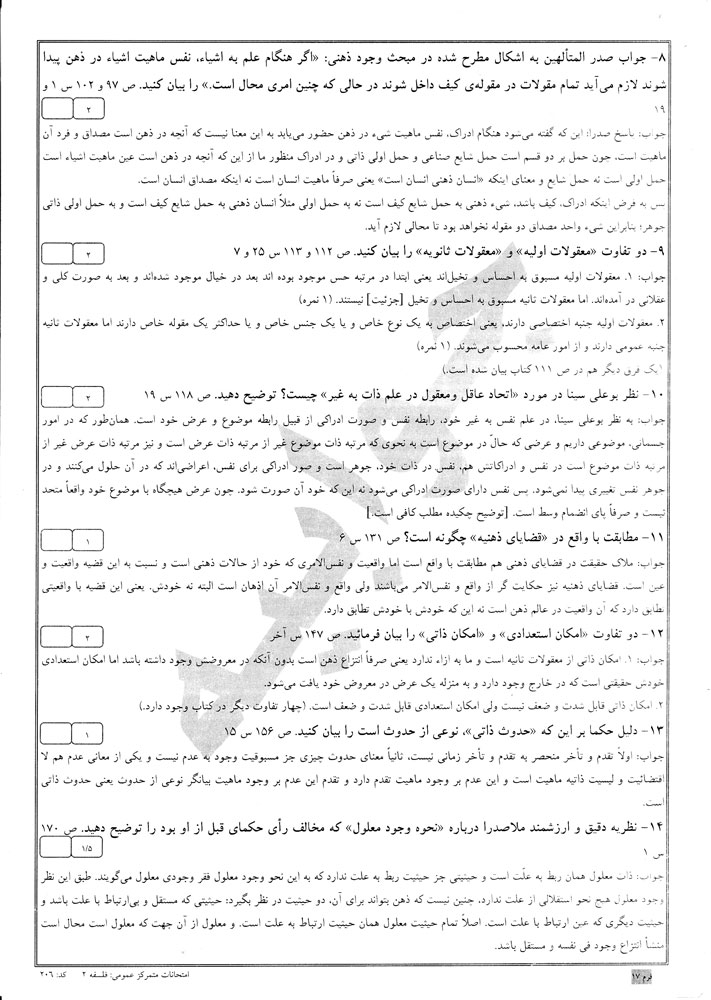 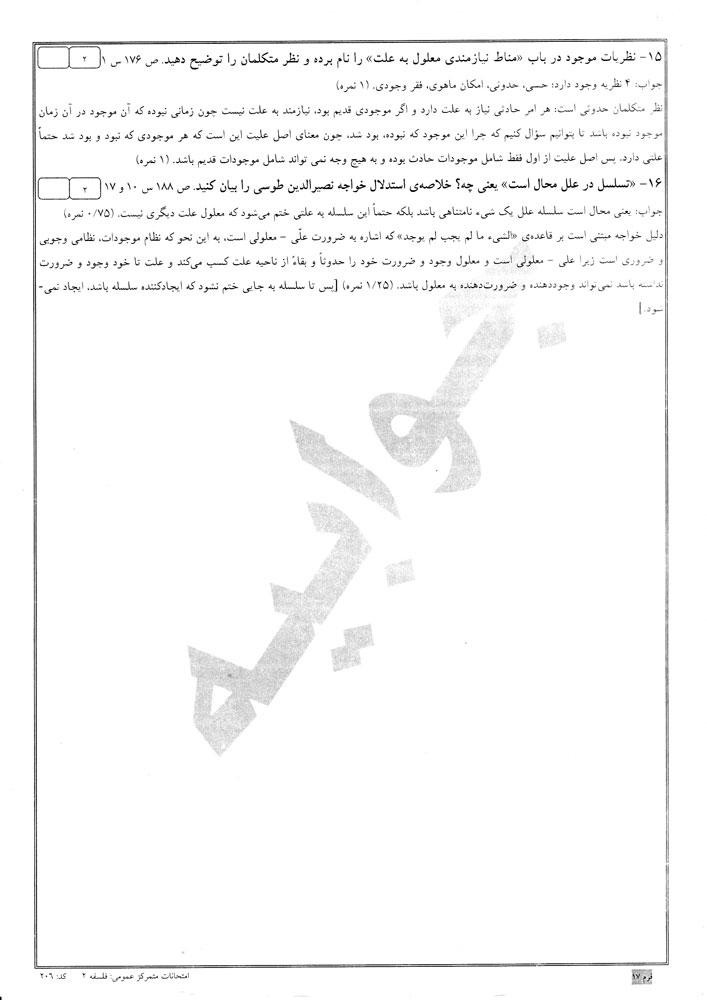 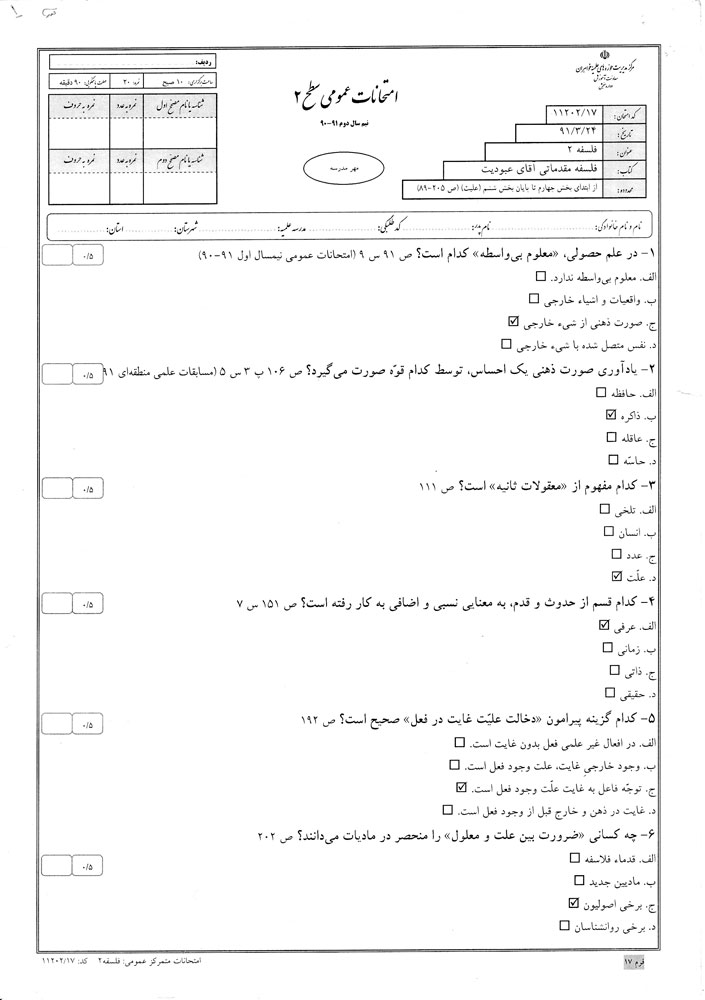 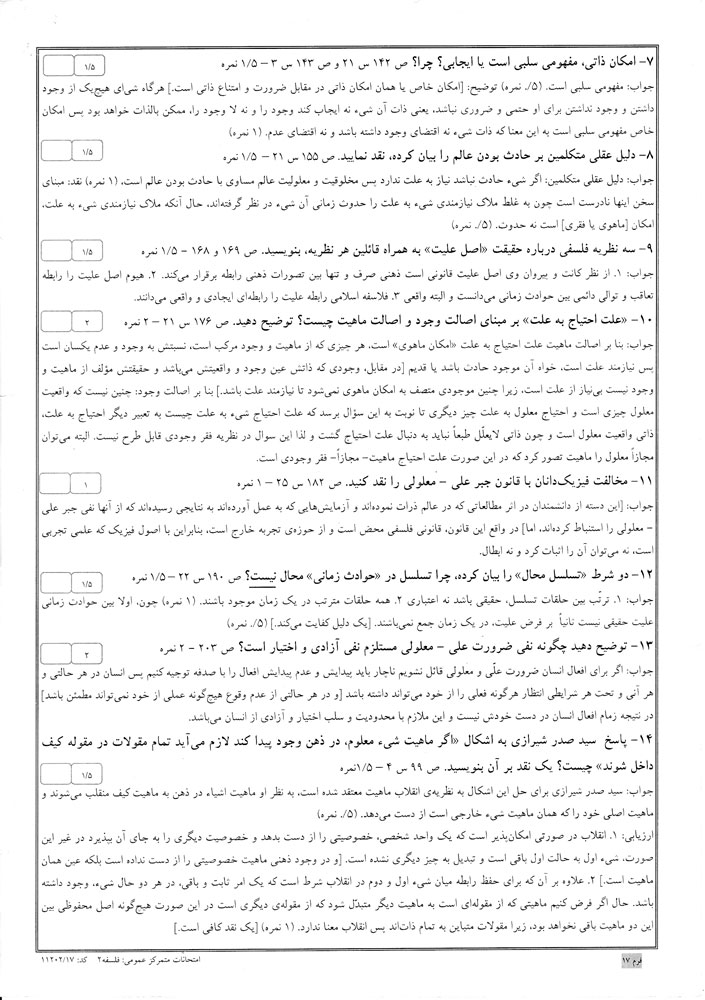 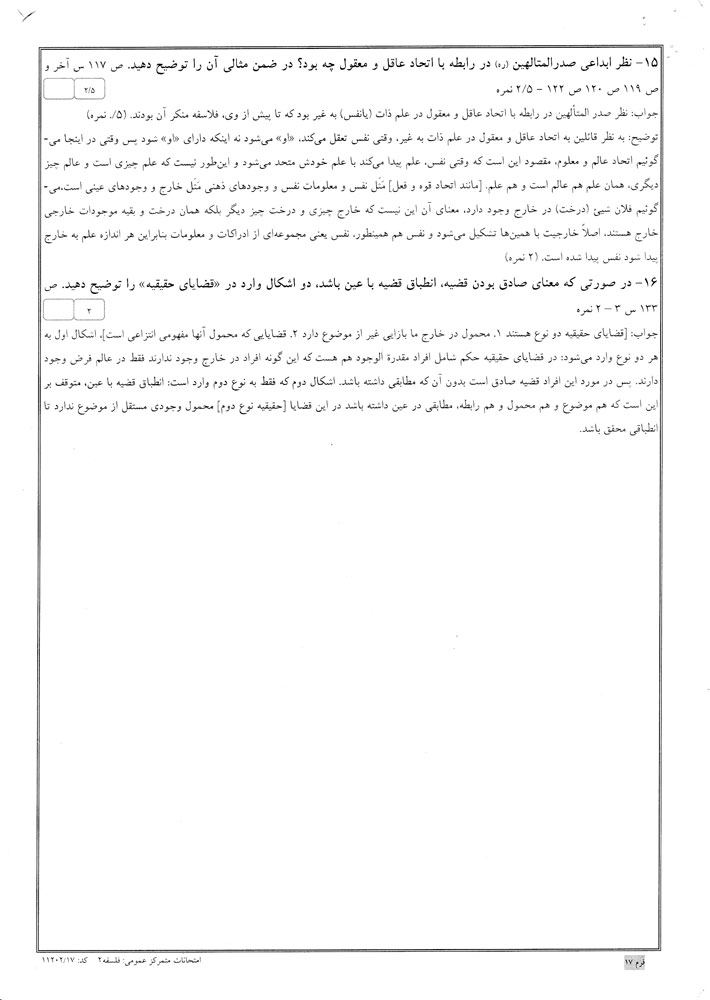 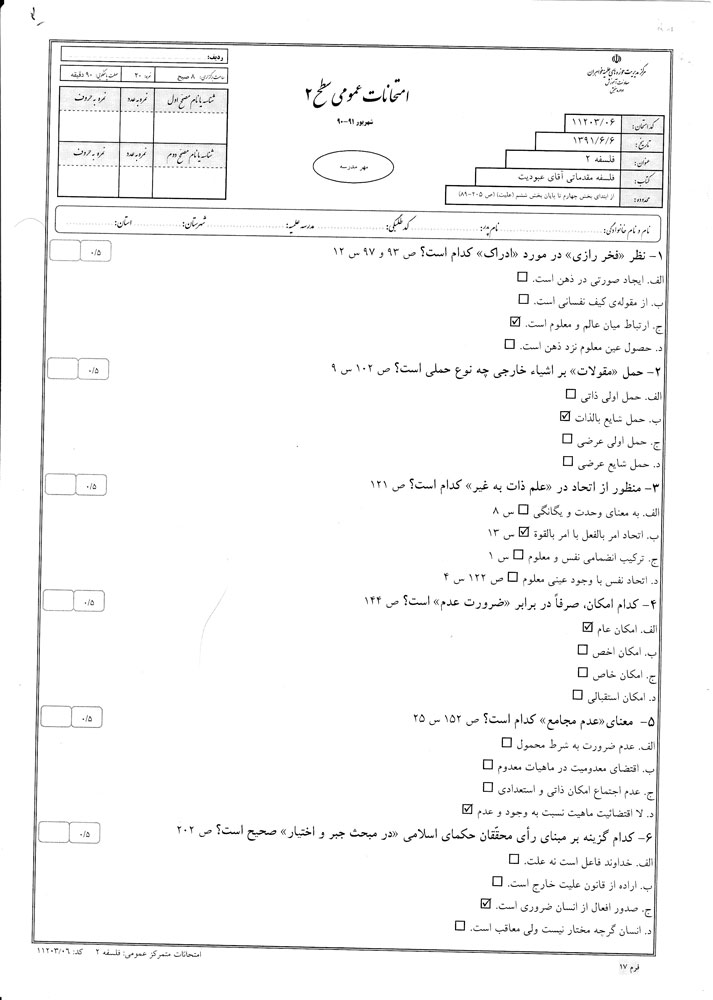 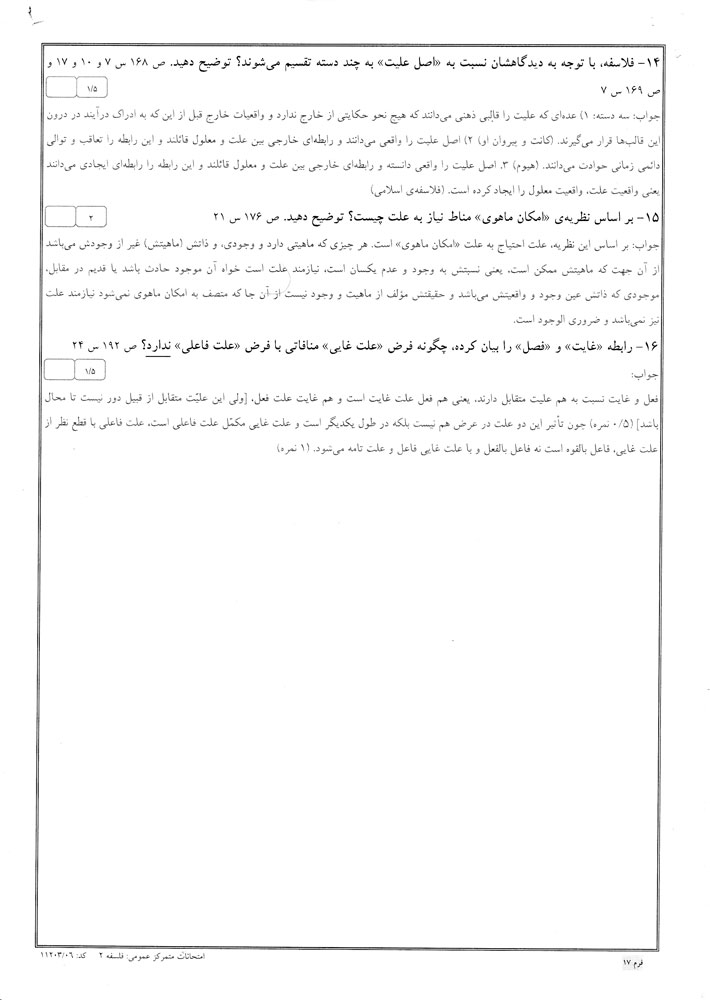 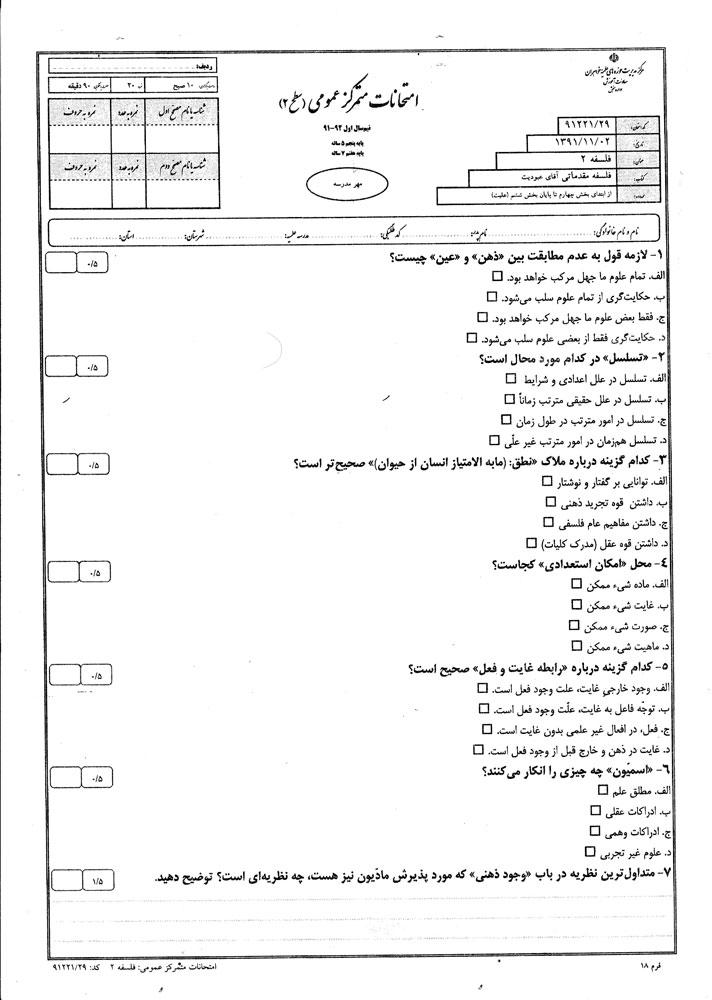 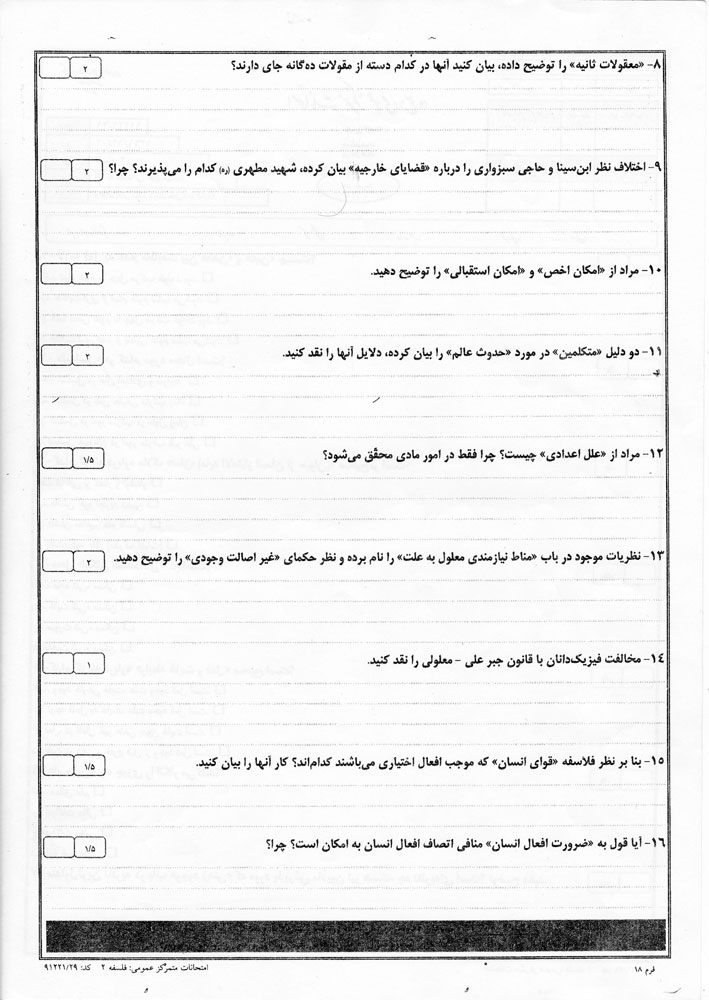 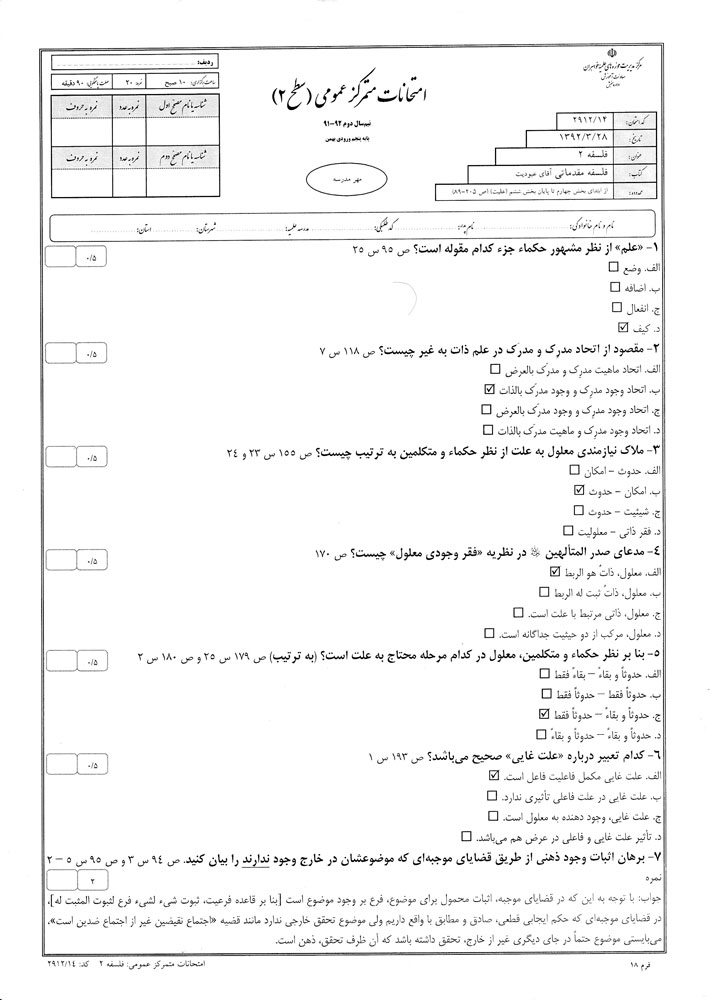 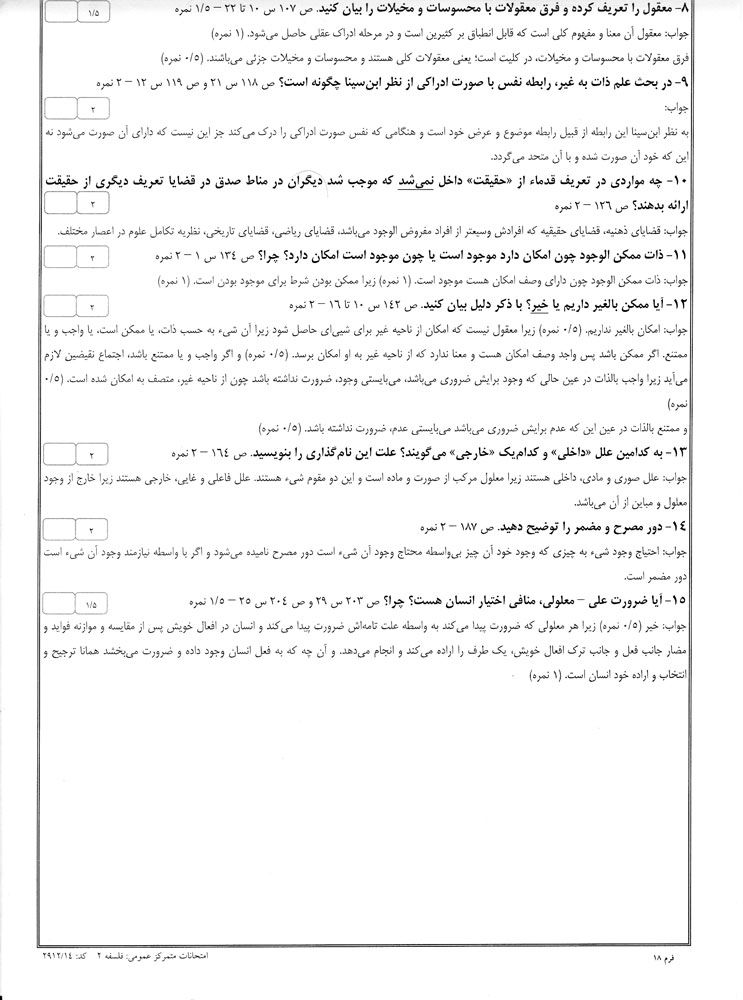 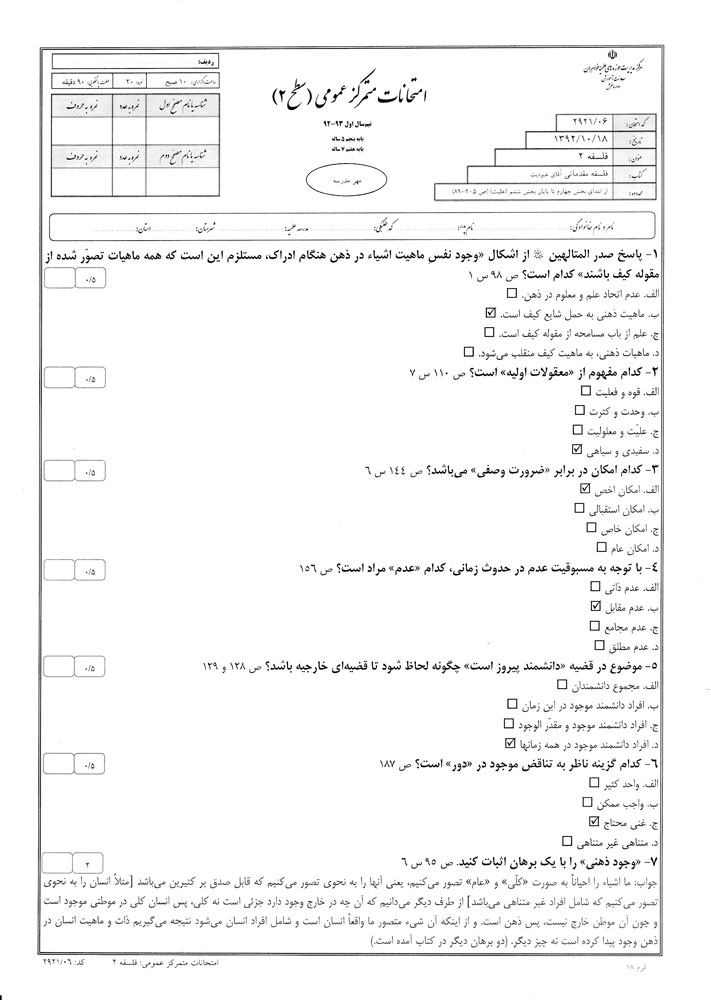 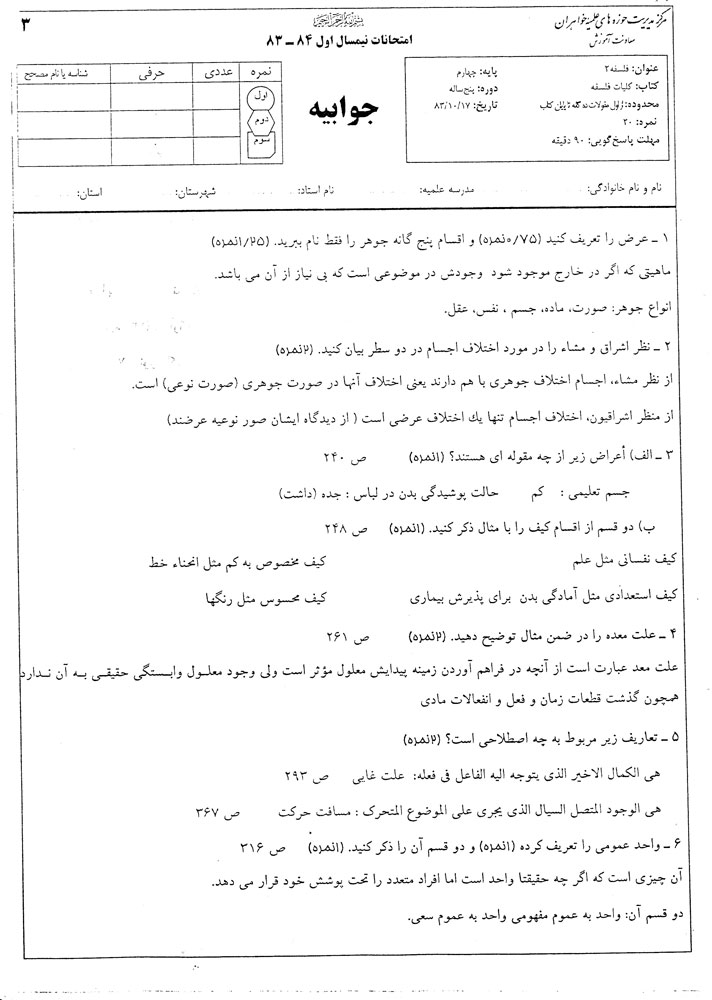 